 Informasjon til foresatte ifb med ungdoms deltakelse i prosjektet Fritid med BistandSørum Kommune og Bingsfoss Ungdomsskole arbeider aktivt med forebyggende arbeid innen helse og inkludering og ønsker å engasjere frivilligheten i kommunen i dette arbeidet. Metoden som er tatt i bruk baserer seg på et konsept kalt «Fritid med Bistand». En metode for å støtte sosial inkludering og bidra til å gi ungdom interessante fritidsmuligheter.I dette arbeidet er Lions Club Sørum engasjert.  Lions Club driver forebyggende sosialt arbeid både internasjonalt, nasjonalt og lokalt. I Sørum er arbeidet bl. a rettet mot ungdom. Det er etablert et prosjekt der Lions vil være en deltaker i et »Koblingsteam» mellom skolen og lag/foreninger.  I samarbeid med skolen og ungdommem skal «Koblingsteamet» finne frem til et/en lag/forening innenfor et område som han/hun interesserer seg og har anlegg for. Tilbudet og introduksjonen skal være naturlig og uformell, slik at rekrutteringen til laget/foreningen skjer på en mest mulig ordinær måte.I «Koblingsteamet» inngår representanter fra skolen, Frivilligsentralen, Nærmiljø og Lions.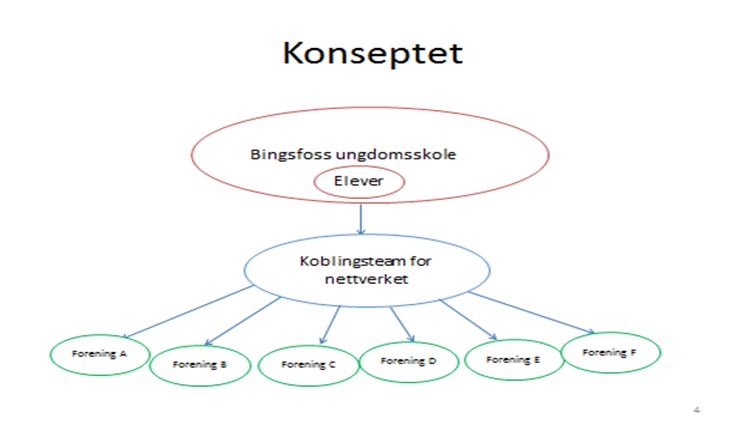 Tilbudet er knyttet til enkeltindivider og skal gi ungdommen et reelt innhold og verdi.Ungdommens foresatte skal gi samtykke i tilbudet som gis.Det skal utarbeides en oversikt over hva laget/foreningen kan tilby ungdommen og en person i laget/foreningen får i oppgave å være hans/hennes mentor.Det vil bli inngått avtaler om taushetsplikt og integritet med de involverte personer som deltar I prosjektet.